Текст 1. Прочитайте текст, выполните заданияТочную дату появления исторического жанра  живописи определить невозможно. Первые композиции появились в глубокой древности — тогда воспоминания о реальных исторических событиях соединялись с мифами. В Древнем Египте и Месопотамии история представлялась главным образом подвигами правителя и его войска. Но уже в Древней Греции известны изображения исторических сцен. В Средние века сюжеты реальной истории в живописи появляются редко, преимущество отдаётся религиозным мотивам. Активное развитие исторического жанра живописи начинается в эпоху Возрождения (повсеместно в Европе XV-XVI вв.), когда люди стали активно изучать культуру прошлого –  Древней Греции и Древнего Рима. Особое место в  исторических картинах занимает батальный жанр. В изобразительном искусстве термин «батальный жанр» относится к картинам, изображающим сцены сухопутных и морских сражений, военных походов, а также изображение военного быта.  На таких картинах художникстремится запечатлеть особо важный или характерный момент битвы, показать героику войны.Исторический жанр не обязан быть строго документальным, правдивым, ведь картина — не исторический документ. Она живет по своим особым законам красоты и гармонии. К тому же художник всегда невольно оценивает событие, вносит в него своё понимание происходящего. Одни и те же события у разных мастеров могут передаваться и выглядеть по-разному.По материалам онлайн энциклопедии http://sitekid.ruЗадание 1. Какое из приведенных названий может быть заглавием к тексту? Подчеркни правильный ответ.1. История в картинах2. Исторический жанр живописи3. Картина - исторический источникЗадание 2. Опираясь на первый и второй абзац текста, напиши, что изображают художники на исторических картинах.1____________________________________________2____________________________________________Задание 3. Рассмотри картину, ответь на вопрос: можно  ли ее назвать исторической? Выбери правильный ответ и обоснуй его.       Да,                                  Нет,Потому что _________________________ ________________________________________________________________________________Задание 4. Внимательно рассмотрите иллюстрации.  Определите, какое изображение относится к  жанру исторической живописи (укажите номер изображения) __________________________В каких значениях используется слово «поход». Напишите два значения этого слова1.____________________________________________________________2.____________________________________________________________Можно ли утверждать,  что картина «Прутский поход Петра I» является примером батального жанра. Свой ответ подтвердите фрагментом текста.____________________________________________________________________________________________________________________________________________________________________________________________________________________________________Венчание на царство Ивана IV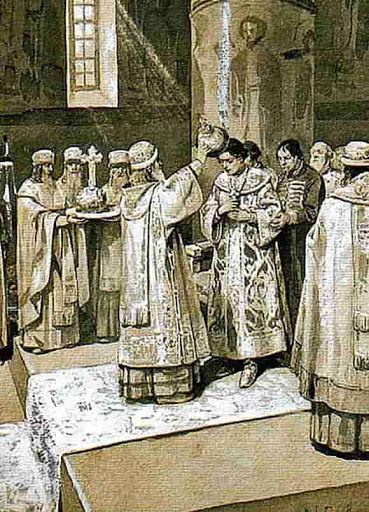 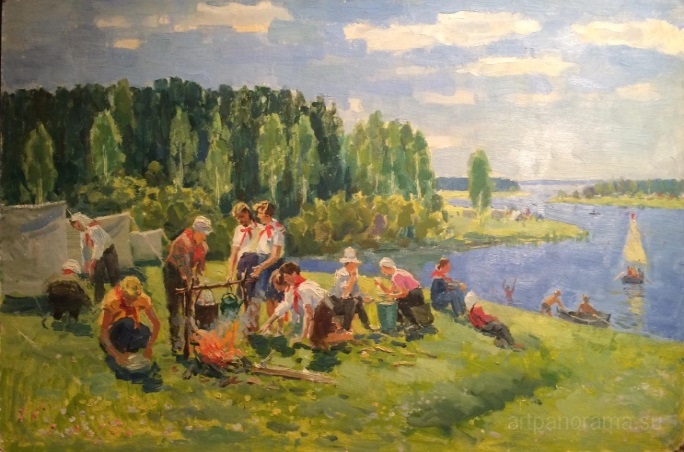 Изображение 1. «Пионеры в походе»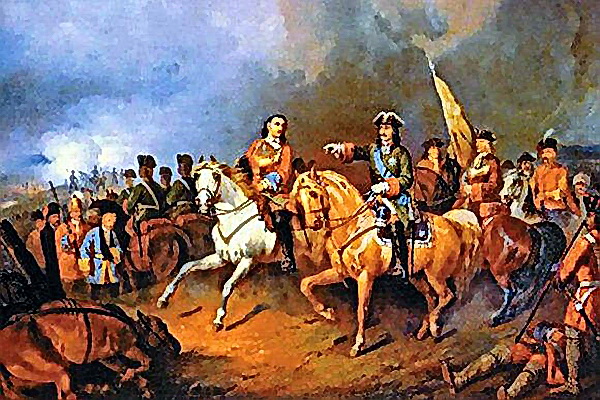 Изображение 2. «Прутский поход Петра I»